ОТЧЕТУПРАВЛЯЮЩЕЙ ОРГАНИЗАЦИИ ООО «ЭНЕРГОПРОГРЕСС»О ВЫПОЛНЕНИИ ДОГОВОРА УПРАВЛЕНИЯ МНОГОКВАРТИРНЫМ ДОМОМ№ 65 по ул. Солидарности	ЗА ОТЧЕТНЫЙ ПЕРИОДс 01.01.2016 года по 31.12.2016 года.I. Общие сведения о многоквартирном домеII. Техническое состояние общего имущества многоквартирного домаIII. Отчет по затратам на содержание и текущий ремонт общего имущества жилого дома за 2016 г.IV. Отчет о движении денежных средств за отчетный периодГенеральный директор ООО «Энергопрогресс»  __________________   С. В. Данилович_______________________                                                                                                                                                          ЭП генеральный директор Данилович С.В., ООО «Энергопрогресс»Подробнее с отчетом управляющей организации ООО «Энергопрогресс» о выполнении договора управления многоквартирным домом в 2016 году Вы можете ознакомиться на сайте: http://energoprogress54.ru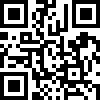 Приложение № 1ПЕРЕЧЕНЬобязательных работ и услугпо содержанию и ремонту общего имущества собственников помещений в многоквартирных домахпо ул. Солидарности 65в 2016 г.1.Адрес многоквартирного домаул. Солидарности 652.Год постройки19633.Год последнего капитального ремонтанет4.Количество этажей55.Количество подъездов46.Количество квартир807.Строительный объем11954м38.Площадь подвала818м29.Площадь жилых помещений3487,57м210.Уборочная площадь лестниц358м211.Уборочная площадь других помещений общего пользования818м212.Площадь земельного участка2500м2№ п/пНаименование конструктивных элементовОписание элемента (материал, конструкция)Техническое состояние1.Фундаментленточный монолитныйТребуется ремонт отмостки – 130 м22.Цокольштукатуркаудовлетворительное3.Капитальные (несущие) стены:Капитальные (несущие) стены:Капитальные (несущие) стены:3.1Наружныестеновые панелиТребуется капитальный ремонт3.2Внутренниеж/б плитыудовлетворительное4.Балконыбетон, 64 шт.Требуется капитальный ремонт5.Перекрытияж/б плитыудовлетворительное6.Крыша, кровлярубероидная 1002 м2, плоская с неорганизованным водостокомТребуется капитальный ремонт7.Места общего пользования:Места общего пользования:Места общего пользования:7.1Крыльца бетон, 4 шт.удовлетворительное7.2Лестницыбетонудовлетворительное7.3Полыбетонудовлетворительное7.4Окнадеревянные, 16 шт.удовлетворительное7.5Дверидеревянные, 4 шт.Требуется замена тамбурных входных дверей 1 подъезда7.5Двериметаллические, 4 шт.удовлетворительное8.Отделка:Отделка:Отделка:8.1Внутренняяизвестковая и масляная окраскаудовлетворительное8.2Наружнаянет10.Внутридомовые инженерные коммуникации:Внутридомовые инженерные коммуникации:Внутридомовые инженерные коммуникации:10.1ОтоплениестальТребуется:замена трубопроводов – 12 м;замена крана шарового - 14 шт;замена затвора дискового – 2штвосстановление  теплоизоляции –  90 м10.2Горячее водоснабжениестальТребуется капитальный ремонт10.3Холодное водоснабжениестальТребуется капитальный ремонт10.4ВодоотведениечугунТребуется замена трубопроводов и фасонных частей – 6 м10.5ЭлектроснабжениеалюминийТребуется:установка энергосберегающих светильников – 28 шт;установка общедомового счетчикаПеречень работ и услугНачисления за отчетный периодПлановые удельные затраты, руб./м2Фактические затраты, подтвержденные актами выполненных работ (услуг) за отчетный период, руб.Разница (руб.)1. Работы и услуги по содержанию1272214,9430,031 364 658,61-                92 443,67   2. Работы по текущему ремонту 363066,348,57364100-                  1 033,66   ВСЕГО работ по содержанию и ремонту1635281,2838,601 728 758,61-             93 477,33   Наименование статей доходов и расходовСодержание и текущий ремонт общего имущества (руб.)Содержание и текущий ремонт общего имущества (руб.)1. Долг (-) или остаток (+) на начало года-150487,462. Начислено          1 635 281,28   3. Оплачено          1 192 828,50    3.1. собственниками и нанимателями жилых помещений (приватизированное жилье и договоры найма)              1 181 600,00    3.2. собственниками жилых помещений(Муниципалитет, МО РФ) 11228,50 в т.ч:  незаселенные жилые помещения(Муниципалитет) 11228,50 4. Выполнено работ (оказано услуг) всего            1 728 758,61    5. Остаток на конец отчетного года                                                                                         ("-" - перевыполнено работ ;     "+" - недовыполнено работ) -            243 964,79   с учетом остатка на начало периода 6. Задолженность на конец отчетного года               571 992,20   с учетом долга на начало периода 6.1.  переходящая задолженность 2015г.                 129 539,42    6.2. собственников и нанимателей жилых помещений (приватизированное жилье и договоры найма)                   38 250,36    6.3. собственников жилых помещений (Муниципалитет, МО РФ)                 404 202,42    6.3.1. задолженность из-за разницы в тарифах                 394 855,60    6.3.2. задолженность по незаселенным жилым помещениям                     9 346,82   №п/пОбщая площадь помещений   (м2)Общая площадь помещений   (м2)3530,403530,40Отчет за 2016 годОтчет за 2016 год№п/п- площадь жилых помещений   (м2)- площадь жилых помещений   (м2)3530,403530,40Отчет за 2016 годОтчет за 2016 год№п/пПеречень обязательных работ и услугУсловия  выполнения  работ, оказания услугСтоимостьработ и услуг:Стоимостьработ и услуг:Стоимостьработ и услуг:Стоимостьработ и услуг:№п/пПеречень обязательных работ и услугУсловия  выполнения  работ, оказания услугВ год, руб.За 1 м2, руб. в месяцВ год, руб.За 1 м2, руб. в месяц1Техническое обслуживание внутридомового инженерного оборудования и конструктивных элементов зданийПроведение технических осмотров, профилактический ремонт и устранение незначительных неисправностей в системах отопления, водоснабжения, водоотведения, электроснабжения и конструктивных элементах здания. Ремонт, регулировка, наладка и испытание систем центрального отопления. Ремонт и консервация поливочных систем. Укрепление трубопроводов, мелкий ремонт изоляции, протирка и смена перегоревших лампочек и выключателей в помещениях общего пользования, лестничных клеток, чердаках, уличном освещении. Смена и восстановление разбитых стекол в помещениях общего пользования; ремонт и укрепление тамбурных дверей; проверка состояния и восстановление продухов в цоколях здания, очистка кровли от мусора, грязи, снега, сосулек и т.д.330 021,79   7,79330021,797,792Санитарное содержание помещений общего пользованияСанитарное содержание помещений общего пользования170 730,14   4,03170730,144,033Уборка земельного участка, входящего в состав общего имущества домаУборка земельного участка, входящего в состав общего имущества дома258 425,28   6,10258425,286,104Дератизация Ежедневно в рабочие дни2 118,24   0,052118,240,055Вывоз и утилизация ТБО 2 раза в неделю77 527,58   1,8377527,581,836Вывоз и утилизация КГОЕжедневно в рабочие дни48 295,87   1,1448295,871,147Использование механизированной техники (автовышка, фронтальный погрузчик, МКСМ - многоцелевая коммунально-строительная машина ) Не менее 2-х раз в месяц 47 448,58   1,1247448,581,128Услуги по эксплуатации и техническому обслуживанию узла учета холодного водоснабженияЕжемесячно17 369,57   0,4117369,570,41ВСЕГО стоимость работ и услуг по содержанию общего имущества в МКДВСЕГО стоимость работ и услуг по содержанию общего имущества в МКДВСЕГО стоимость работ и услуг по содержанию общего имущества в МКД951 937,06   22,47951937,0522,479Управление многоквартирным домомПланирование работ по текущему содержанию общего имущества многоквартирного дома, планирование финансовых и технических ресурсов; осуществление систематического контроля над качеством услуг, работ подрядчиков и за исполнением иных договорных обязательств; оплата работ и услуг подрядчиков в соответствии с заключенными договорами, взыскание задолженности по оплате ЖКУ, ведение тех.документации, работа с населением в т.ч. рассмотрение обращений и жалоб по качеству обслуживания и др.95 320,80   2,2595 320,80   2,2510Непредвиденный , в т.ч. аварийный ремонтПостоянно на системах водоснабжения, теплоснабжения, канализации, энергообеспечения224 957,09   5,31317 400,767,49ВСЕГО стоимость работ и услуг по содержанию общего имущества в МКД, в том числе управление(в размере 10%)ВСЕГО стоимость работ и услуг по содержанию общего имущества в МКД, в том числе управление(в размере 10%)ВСЕГО стоимость работ и услуг по содержанию общего имущества в МКД, в том числе управление(в размере 10%)1 272 214,9430,031 364 658,6132,2111Текущий ремонтРемонт окончаний кровельных плит 60 м 363 066,34   8,57364 100,008,59ВСЕГО стоимость работ текущего ремонта общего имущества МКДВСЕГО стоимость работ текущего ремонта общего имущества МКДВСЕГО стоимость работ текущего ремонта общего имущества МКД363 066,34   8,57364 100,008,59ВСЕГО стоимость работ и услуг по содержанию жилых помещений МКДВСЕГО стоимость работ и услуг по содержанию жилых помещений МКДВСЕГО стоимость работ и услуг по содержанию жилых помещений МКД1 635 281,28   38,601 728 758,6140,80